№ п/пНаименование товараЕд. изм.Кол-воТехнические, функциональные характеристикиТехнические, функциональные характеристики№ п/пНаименование товараЕд. изм.Кол-воПоказатель (наименование комплектующего, технического параметра и т.п.)Описание, значение1.Бум «Червячок»(ИЭ-06)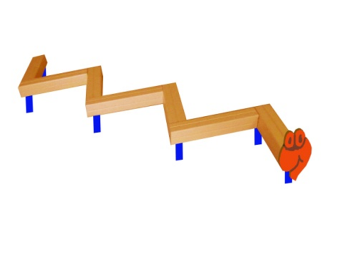 шт.11.Бум «Червячок»(ИЭ-06)шт.1Высота  (мм) 3001.Бум «Червячок»(ИЭ-06)шт.1Длина  (мм)30001.Бум «Червячок»(ИЭ-06)шт.1Ширина  (мм)5001.Бум «Червячок»(ИЭ-06)шт.1Высота площадок (мм)3001.Бум «Червячок»(ИЭ-06)шт.1Применяемые материалы Применяемые материалы 1.Бум «Червячок»(ИЭ-06)шт.1Декоративные  фанерные элементыВодостойкая ламинированная  фанера марки ФОФ сорт 2/2 толщиной 18 мм все углы фанеры закругленные, радиус 20 мм, ГОСТ Р 52169-2012.1.Бум «Червячок»(ИЭ-06)шт.1Бум В кол-ве 7 шт. Бум изготовлен из клееного деревянного бруса, сечением 100х100 мм и имеющими скругленный профиль с канавкой посередине. Снизу бум оканчиваться металлическими  подпятниками выполненным из листовой стали толщиной 3 мм и профильной трубы диаметром 40х40мм и толщиной стенки 1.5 мм, подпятник заканчиваться монтажным фланцем, выполненным из стали толщиной 3 мм, которые бетонируются в землю.1.Бум «Червячок»(ИЭ-06)шт.1МатериалыКлееный деревянный брус выполнены из сосновой древесины, подвергнуты специальной обработке и сушке до мебельной влажности 7-10%, тщательно отшлифованы со всех сторон и покрашены в заводских условиях. Влагостойкая ламинированная фанера марки ФОФ сорт 2/2, все торцы закругленные, радиус 20мм, ГОСТ Р 52169-2012 и окрашенная двухкомпонентной полиуретановой краской, специально предназначенной для применения на детских площадках, стойкой к сложным погодным условиям, истиранию, устойчивой к воздействию ультрафиолета и влаги. Металл покрашен полимерной порошковой краской. Заглушки пластиковые, цветные. Все метизы оцинкованы.